«Развитие мелкой моторики рук у детей, через разные виды техники декоративно – прикладного творчества»Соболева Ольга Фаткулловна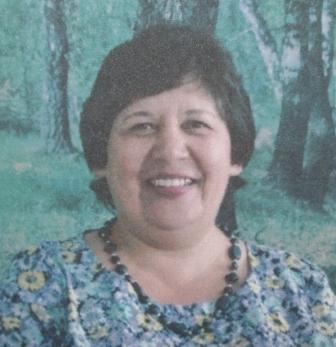 воспитательГКОУ «Каргапольская школа – интернат»р.п. Каргаполье Курганская область«Истоки способностей и дарований детей – на кончиках пальцев»В.А. Сухомлинский      Я, как воспитатель считаю, что развитие творческих способностей необходимо начинать с развития пальцев кистей рук. Я согласна с теми педагогами, которые обращают внимание на развитие мелкой моторики с раннего детства.      После наблюдений за детьми, я заметила, что у них возникают затруднения по выполнению работ по аппликации, рисованию. Я учла возможность проблемы по развитию ручных умений, и мною был создан кружок социальной направленности «Творческие фантазии» - основной идеей, которой является разные виды техники ДПИ: бисер, бумагокручение, аппликация и т.д. Основной целью кружка является развитие мелкой моторики, развитие творческих способностей, воображения, аккуратности, трудолюбия, усидчивости и т.д. Работают ребята на кружке как индивидуально, так и коллективно. 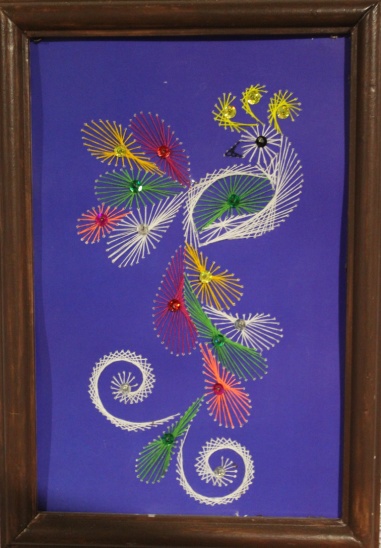  Работа в кружке способствовала созданию следующих работ: «Жар-птица» техника рисования нитью;  «Новогодняя ёлка» искусство бумагокручения; «Крокусы» работа с пластичной замшей; «Полевые цветы» техника аппликация; «Подарок учителю» и т.д.    Одна из доступных видов техники ДПИ стала работа с бисером. Ребята сначала трудно было работать с этим материалом, так как работа кропотливая, требовала усидчивости, терпения, далее всё стало получаться.     У меня такое правило в работе: хочешь научить ребёнка чему-то, обеспечь ему первоначальный успех. Если ребёнку понравиться та или иная техника работа, то он будет стараться делать ещё больше.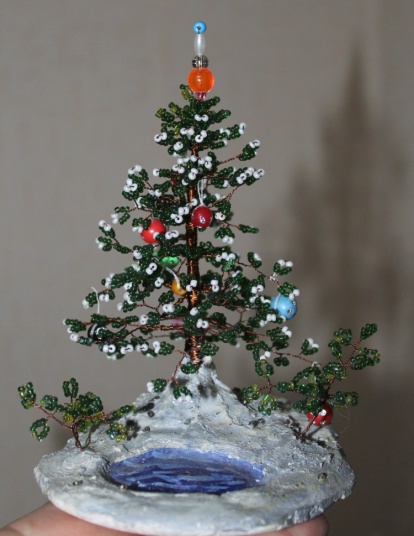      В работе кружка особое место уделяется обучению технике объёмная аппликация. Данную технику я взяла не случайно. Аппликация очень интересная техника. Данный вид творчества мало требует затрат. У ребят работы получаются красивыми. Что мальчики, что девочки с интересом занимаются изготовлением картин из бумаги. Это занятие способствуют развитию: глазомера, фантазии, усидчивости и т.д.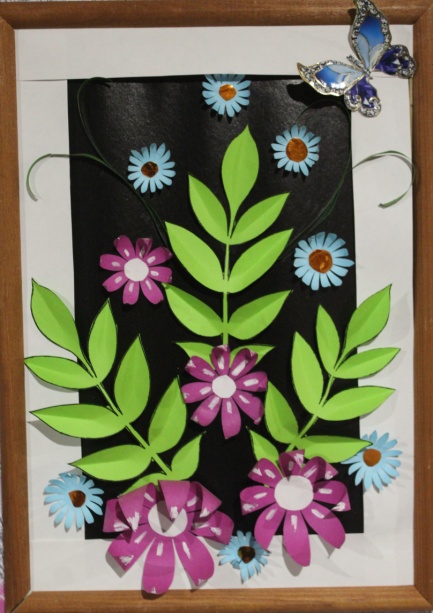      Поэтому, я в своей работе соблюдаю принцип от простого к сложному, ребята с интересом и желанием приступают к выполнению новых работ.    Дети с удовольствием участвуют в конкурсах районного, областного и всероссийского уровня.      Хотела бы отметить, что развитие мелкой моторики у детей происходит быстрее и эффективнее, если использовать разные виды техники декоративно — прикладного искусства.